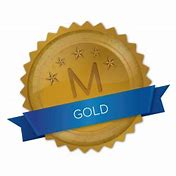 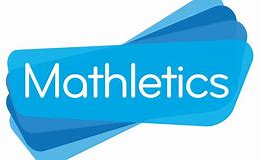 Primary 1Mrs CrillyRoryDohertyPrimary 1Mrs Murphy/Miss HamillMikolajKasprzykowskiPrimary 2Mrs McKevittLorcanTeggartPrimary 2Mrs McEvoy/Miss HamillNeidaKlimasauskaitePrimary 3Mr MurtaghDanieliusVereckisPrimary 3Mrs McNallyZaraMarkeyPrimary 4Mrs McGivernSenanMcDonnellPrimary 4Mrs QuinnAoibheannO’KanePrimary 5Mrs GregoryAlexBorobiaPrimary 5Mrs Fearon/Mr McCannOrlaighMackinPrimary 6Mrs HicksJessicaMcManusPrimary 6Mrs Walsh/Mrs KeaneFinnMcDonaldPrimary 7Mr ByrneJuliaMcGivernPrimary 7Mrs McKevittGraceMackin